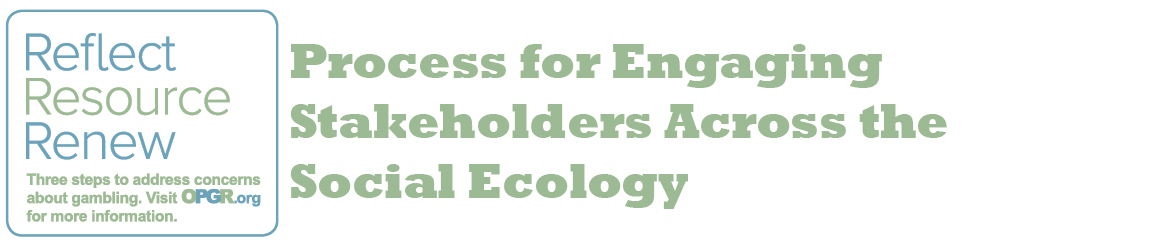 To engage critical stakeholders, think carefully and strategically about the layers of the social ecology in your community. Involve coalition members in this effort to broaden the reach. Using the table below, list the names of individuals and/or organizations represented in each category in your community. Then for each, identify (1) the influence or power they have in the community, (2) the assets they might contribute to the efforts to reduce problem gambling, and (3) who will contact and invite their involvement.  Individuals (Family, Friends, Colleagues, Neighbors)Individuals (Family, Friends, Colleagues, Neighbors)Individuals (Family, Friends, Colleagues, Neighbors)Individuals (Family, Friends, Colleagues, Neighbors)Name:Jan SmithInfluence:PTA President, influential with parentsAssets:Access to school staff and District parentsWho Will Contact:Tom OlsenSchoolsSchoolsSchoolsSchoolsName:Influence:Assets:Who Will Contact:WorksitesWorksitesWorksitesWorksitesName:Influence:Assets:Who Will Contact:Community Organizations and Faith GroupsCommunity Organizations and Faith GroupsCommunity Organizations and Faith GroupsCommunity Organizations and Faith GroupsName:Influence:Assets:Who Will Contact:Law Enforcement Law Enforcement Law Enforcement Law Enforcement Name:Influence:Assets:Who Will Contact:Community Leaders and Elected OfficialsCommunity Leaders and Elected OfficialsCommunity Leaders and Elected OfficialsCommunity Leaders and Elected OfficialsName:Influence:Assets:Who Will Contact:OthersOthersOthersOthersName:Influence:Assets:Who Will Contact: